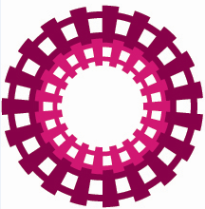 RAILS
Institution #4 Data Analysis 
Bei Yu & Megan OakleafTable: librarian: 1; faculty: 2Kripendorff’s Alpha measure:Cohen’s Kappa pairwise Kappa agreement on criterion code 125093:Mean Kappa for 4A and all other judges=.212Mean Kappa for 4A2 and all other judges=.198Mean Kappa for 4A and all other librarians=.204Mean Kappa for 4A2 and all other librarians =.189Mean Kappa for faculty=.203pairwise Kappa agreement on criterion code 125094:Mean Kappa for 4A and all other judges=.232Mean Kappa for 4A2 and all other judges=.238Mean Kappa for 4A and all other librarians=.224Mean Kappa for 4A2 and all other librarians =.240Mean Kappa for faculty=.281pairwise Kappa agreement on criterion code 125095:Mean Kappa for 4A and all other judges=.219Mean Kappa for 4A2 and all other judges=.218*. Neither SPSS nor the Vassar Web App can compute the Kappa value because it is smaller than mean-change concordanceMean Kappa for 4A and all other librarians=.209Mean Kappa for 4A2 and all other librarians =.196*. Neither SPSS nor the Vassar Web App can compute the Kappa value because it is smaller than mean-change concordanceMean Kappa for faculty=.315pairwise Kappa agreement on criterion code 125096:Mean Kappa for 4A and all other judges=.173Mean Kappa for 4A2 and all other judges=.180*. Neither SPSS nor the Vassar Web App can compute the Kappa value because it is smaller than mean-change concordanceMean Kappa for 4A and all other librarians=.181Mean Kappa for 4A2 and all other librarians =.179*. Neither SPSS nor the Vassar Web App can compute the Kappa value because it is smaller than mean-change concordanceMean Kappa for faculty=.239Summary of Cohen’s KappaPearson’s correlation Pairwise correlation regarding criterion code “125093”Mean Correlation for 4A and all other judges=.353Mean Correlation for 4A2 and all other judges=.345**. Correlation is significant at the 0.01level*. Correlation is significant at the 0.05 levelMean Correlation for 4A and all other librarians=.353Mean Correlation for 4A2 and all other librarians =.344**. Correlation is significant at the 0.01level*. Correlation is significant at the 0.05 levelMean correlation for faculty=.350**. Correlation is significant at the 0.01levelPairwise correlation regarding criterion code “125094”Mean Correlation for 4A and all other judges=.365Mean Correlation for 4A2 and all other judges=.377**. Correlation is significant at the 0.01level*. Correlation is significant at the 0.05 levelMean Correlation for 4A and all other librarians=.346Mean Correlation for 4A2 and all other librarians =.361**. Correlation is significant at the 0.01level*. Correlation is significant at the 0.05 levelMean correlation for faculty=.479**. Correlation is significant at the 0.01levelPairwise correlation regarding criterion code “125095”Mean Correlation for 4A and all other judges=.367Mean Correlation for 4A2 and all other judges=.366**. Correlation is significant at the 0.01level*. Correlation is significant at the 0.05 levelMean Correlation for 4A and all other librarians=.339Mean Correlation for 4A2 and all other librarians =.338**. Correlation is significant at the 0.01level*. Correlation is significant at the 0.05 levelMean correlation for faculty=.432**. Correlation is significant at the 0.01levelPairwise correlation regarding criterion code “125096”Mean Correlation for 4A and all other judges=.233Mean Correlation for 4A2 and all other judges=.235**. Correlation is significant at the 0.01level*. Correlation is significant at the 0.05 levelMean Correlation for 4A and all other librarians=.260Mean Correlation for 4A2 and all other librarians =.254**. Correlation is significant at the 0.01level*. Correlation is significant at the 0.05 levelMean correlation for faculty=.276**. Correlation is significant at the 0.01levelPairwise correlation regarding total scoresMean Correlation for 4A and all other judges=.515Mean Correlation for 4A2 and all other judges=.519**. Correlation is significant at the 0.01levelMean Correlation for 4A and all other librarians=.507Mean Correlation for 4A2 and all other librarians =.514**. Correlation is significant at the 0.01levelMean correlation for faculty=.602**. Correlation is significant at the 0.01levelSummary of Mean Pearson’s CorrelationinstituteABCDEFGHJKLA24111111122211criterion4A and 4A24A and all others4A2 and all others4A and other librarians4A2 and other librarians125093.4510.3119.2953.3114.2900125094.1114.2787.2783.2699.2778125095.4517.2984.3128.2646.2801125096.4723.1729.1814.1784.1828Total score.7360.4123.4139.4183.42274B4C4D4E4F4G4H4J4K4L4A24A.278.068.070.190.198.179.216.222.211.050.3744B.128.078.200.228.125.301.268.118.239.1854C.385.446.278.249.223.274.330.109.0714D.288.175.127.325.327.234.291.1174E.255.213.205.248.296.134.1274F.273.140.121.167.188.1014G.123.266.226.275-.0384H.333.087.114.0904J.189.201.0604K.157.2024L.0374B4C4D4E4F4G4L4A24A.278.068.070.190.198.179.050.3744B.128.078.200.228.125.239.1854C.385.446.278.249.109.0714D.288.175.127.291.1174E.255.213.134.1274F.273.188.1014G.275-.0384L.0374J4K4H.333.0874J.1894B4C4D4E4F4G4H4J4K4L4A24A.171.142.234.005.294.067.329.324.225.208.1274B.201.245.337.157.154.422.297.094.221.1024C.305.169.253.159.108.160.158.269.4844D.227.189.254.335.325.213.489.2224E.210.201.197.167.029.292.1634F.265.352.150.154.281.2614G.185.129.214.276.1134H.438.182.478.1494J.223.433.1834K.188.3904L.2254B4C4D4E4F4G4L4A24A.171.142.234.005.294.067.208.1274B.201.245.337.157.154.221.1024C.305.169.253.159.269.4844D.227.189.254.489.2224E.210.201.292.1634F.265.281.2614G.276.1134L.2254J4K4H.438.1824J.2234B4C4D4E4F4G4H4J4K4L4A24A.178.358.203.206.423.137.074.196.167*.3224B.261.110.301.197.315.329.374.351.087.2864C.148.232.257.230.147.170.175*.1344D.148.196.237.261.182.103.207.1614E.226.378.322.277.214.055.2344F.171.144.217.211.105.3054G.354.255.213.065.1364H.484.149.210.2774J.311.191.2864K.082.1674L.1074B4C4D4E4F4G4L4A24A.178.358.203.206.423.137*.3224B.261.110.301.197.315.087.2864C.148.232.257.230*.1344D.148.196.237.207.1614E.226.378.055.2344F.171.105.3054G.065.1364L.1074J4K4H.484.1494J.3114B4C4D4E4F4G4H4J4K4L4A24A.268.221.105.147.351.206.196.069.155*.4834B.284.210.200.135.302.238.116.328-.033.2154C.108.168.256.164.095.041.142*.0334D.136.159.253.199.117.178.032.1914E.262.353.227.122.200.106.2474F.184.164.171.211.021.3244G.160.116.246.098.2374H.387.124.056.2404J.205.060.2594K*.3184L*4B4C4D4E4F4G4L4A24A.268.221.105.147.351.206*.4834B.284.210.200.135.302-.033.2154C.108.168.256.164*.0334D.136.159.253.032.1914E.262.353.106.2474F.184.021.3244G.098.2374L*4J4K4H.387.1244J.205criterion4A and 4A24A and all others (avg.)4A2 and all others (avg.)4A and other librarians (avg.)4A2 and other librarians (avg.)All faculty(avg.)125093.374.212.198.204.189.203125094.127.232.238.224.240.281125095.322.219.218.209.196.315125096.483.173.180.181.179.239Total scoren/an/an/an/an/an/a4B4C4D4E4F4G4H4J4K4L4A24A.389**.301**.285**.363**.425**.425**.287**.274**.463**.320**.496**4B.277**.262**.305**.348**.278**.398**.287**.374**.414**.377**4C.450**.461**.464**.236*.377**.347**.453**.207*.230*4D.430**.408**.272**.455**.375**.369**.354**.328**4E.471**.389**.377**.332**.424**.264**.316**4F.362**.340**.393**.406**.389**.307**4G.287**.333**.339**.347**.320**4H.437**.292**.202*.1954J.321**.265**.226*4K.316**.411**4L.352**4B4C4D4E4F4G4L4A24A.389**.301**.285**.363**.425**.425**.320**.496**4B.277**.262**.305**.348**.278**.414**.377**4C.450**.461**.464**.236*.207*.230*4D.430**.408**.272**.354**.328**4E.471**.389**.264**.316**4F.362**.389**.307**4G.347**.320**4L.352**4J4K4H.437**.292**4J.321**4B4C4D4E4F4G4H4J4K4L4A24A.310**.555**.392**.177.461**.135.385**.463**.476**.319**.599**4B.446**.278**.366**.355**.184.549**.436**.349**.305**.413**4C.509**.254*.486**.213*.441**.410**.408**.465**.628**4D.336**.317**.256*.430**.406**.394**.598**.421**4E.312**.272**.259**.252*.108.394**.228*4F.315**.503**.365**.437**.364**.548**4G.232*.152.227*.305**.1534H.555**.463**.504**.524**4J.418**.448**.415**4K.353**.590**4L.391**4B4C4D4E4F4G4L4A24A.310**.555**.392**.177.461**.135.319**.599**4B.446**.278**.366**.355**.184.305**.413**4C.509**.254*.486**.213*.465**.628**4D.336**.317**.256*.598**.421**4E.312**.272**.394**.228*4F.315**.364**.548**4G.305**.1534L.391**4J4K4H.555**.463**4J.418**4B4C4D4E4F4G4H4J4K4L4A24A.254*.360**.453**.291**.479**.194.444**.473**.224*.364**.574**4B.263**.220*.354**.299**.471**.482**.414**.362**.130.376**4C.404**.302**.320**.290**.368**.444**.208*.405**.223*4D.334**.359**.356**.388**.415**.213*.459**.296**4E.339**.467**.474**.478**.285**.399**.361**4F.352**.456**.466**.398**.313**.525**4G.538**.455**.370**.270**.315**4H.609**.278**.365**.482**4J.408**.398**.409**4K.293**.203*4L.248*4B4C4D4E4F4G4L4A24A.254*.360**.453**.291**.479**.194.364**.574**4B.263**.220*.354**.299**.471**.130.376**4C.404**.302**.320**.290**.405**.223*4D.334**.359**.356**.459**.296**4E.339**.467**.399**.361**4F.352**.313**.525**4G.270**.315**4L.248*4J4K4H.609**.278**4J.408**4B4C4D4E4F4G4H4J4K4L4A24A.290**.252*.152.193.430**.216*.321**.148.172.145.510**4B.359**.261**.260**.152.218*.312**.185.305**.283**.203*4C.239*.222*.311**.233*.282**.077.214*.209*.0464D.168.244*.267**.214*.134.197*.221*.225*4E.347**.347**.225*.182.221*.417**.269**4F.269**.217*.231*.222*.298**.384**4G.192.147.283**.264**.238*4H.409**.163.031.239*4J.257**-.051.339**4K.270**.320**4L.1674B4C4D4E4F4G4L4A24A.290**.252*.152.193.430**.216*.145.510**4B.359**.261**.260**.152.218*.283**.203*4C.239*.222*.311**.233*.209*.0464D.168.244*.267**.221*.225*4E.347**.347**.417**.269**4F.269**.298**.384**4G.264**.238*4L.1674J4K4H.409**.1634J.257**4B4C4D4E4F4G4H4J4K4L4A24A.504**.621**.530**.491**.620**.379**.560**.558**.571**.454**.755**4B.635**.418**.497**.494**.450**.644**.538**.506**.450**.540**4C.617**.421**.618**.388**.524**.607**.602**.457**.566**4D.451**.495**.466**.485**.522**.505**.597**.583**4E.553**.589**.505**.447**.441**.552**.547**4F.410**.566**.552**.606**.502**.653**4G.410**.424**.391**.528**.404**4H.754**.491**.431**.589**4J.560**.427**.573**4K.488**.600**4L.499**4B4C4D4E4F4G4L4A24A.504**.621**.530**.491**.620**.379**.454**.755**4B.635**.418**.497**.494**.450**.450**.540**4C.617**.421**.618**.388**.457**.566**4D.451**.495**.466**.597**.583**4E.553**.589**.552**.547**4F.410**.502**.653**4G.528**.404**4L.499**4J4K4H.754**.491**4J.560**criterion4A and 4A24A and all others (avg.)4A2 and all others (avg.)4A and other librarians (avg.)4A2 and other librarians (avg.)All faculty(avg.)125093.496.353.345.353.344.350125094.599.365.377.346.361.479125095.574.367.366.339.338.432125096.510.233.235.260.254.276Total score.755.515.519.507.514.602